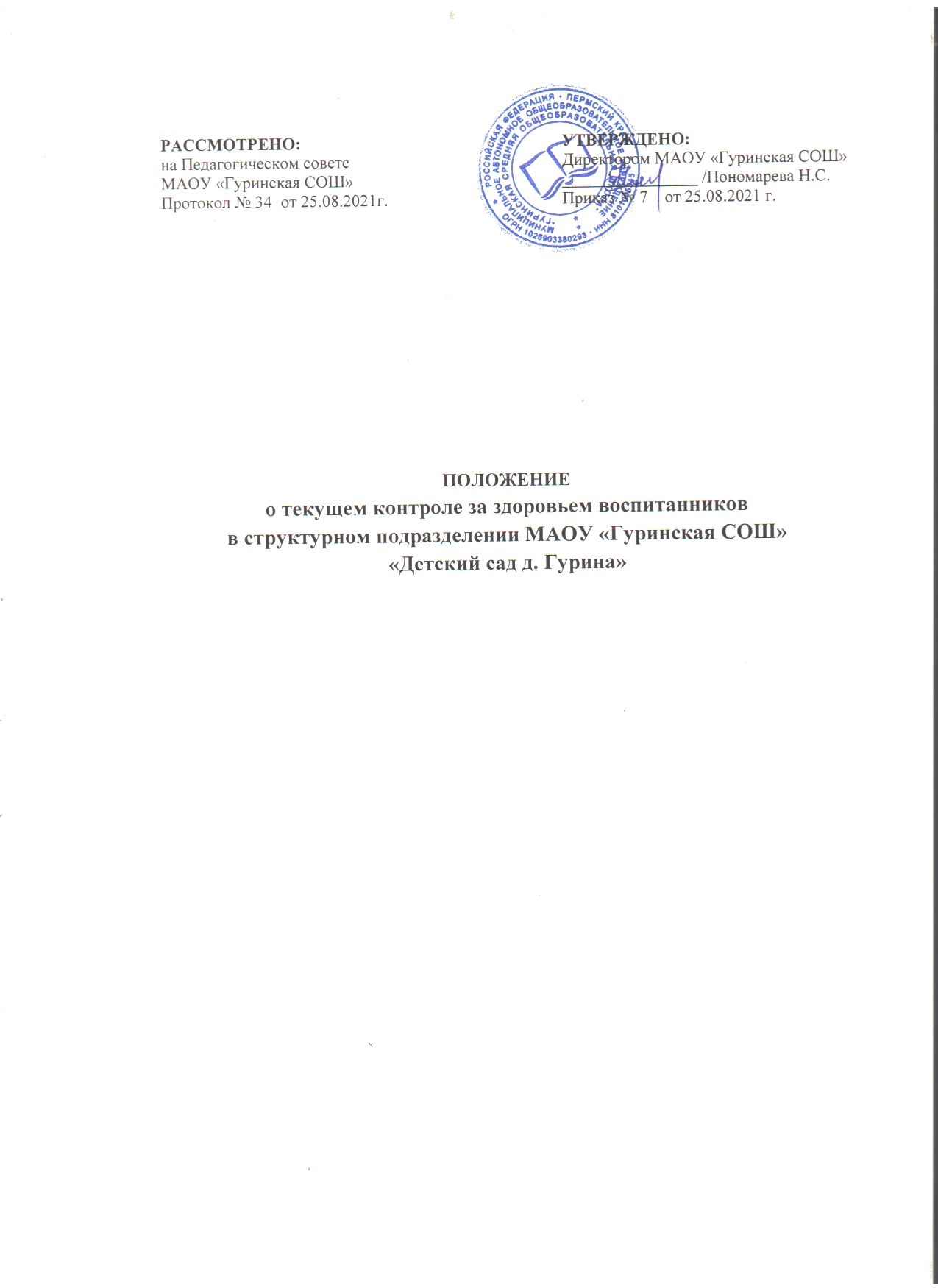 Гурина. 2021г.Общие положения1.1.Положение о текущем контроле за состоянием здоровья воспитанников в структурном подразделении МАОУ «Гуринская СОШ» «Детский сад д. Гурина» (далее – ДОУ).1.2.Настоящее Положение разработано в соответствии с:- Федеральным законом от 29.12. .№273-ФЗ «Об образовании в Российской Федерации» (ст.41);- Приказом Минобрнауки РФ от 28.12.2010 г.№ 2106 «Об утверждении федеральных требований к образовательным учреждениям в части охраны здоровья обучающихся, воспитанников»;-Постановлением Главного государственного санитарного врача Российской Федерации от 28.09.2020г.№ 28 «Об утверждении санитарных правил СП 2.4.3648-20 «Санитарно-эпидемиологические требования к организациям воспитания и обучения, отдыха и оздоровления детей и молодежи».1.3.Положение принято в целях организации деятельности сотрудников ДОУ по сохранению и укреплению здоровья воспитанников, развитию культуры здорового образа жизни всех участников образовательных отношений, созданию оптимального материально-технического и методического обеспечения координации деятельности всех специалистов по вопросу здоровьесбережения.Положение представляет собой систему реализации необходимых условий, обеспечивающих сохранение и укрепление физического и психологического здоровья воспитанников ДОУ.1.4.ДОУсоздает условия, гарантирующие охрану и укрепление здоровья воспитанников с учетом:социальных, экономических и экологических условий окружающей действительности;факторов риска, имеющие место в образовательном учреждении, которые могут привести к ухудшению здоровья воспитанников;системы знаний, умений, навыков, формируемых у воспитанников в процессе обучения и воспитания в ДОУ.1.5.Срок данного положения неограничен. Данное положение действует до принятия нового.Общие принципы текущего контроля за состоянием здоровья воспитанниковОсновная цель-обеспечение оптимизации  образовательного процесса, гарантирующего оптимальные условия для охраны, поддержания и сохранения здоровья воспитанников ДОУ, которая включает в себя:целостность системы формирования культуры здорового и безопасного образа жизни воспитанников; соответствие	инфраструктуры	ДОУ условиям здоровьесбережения  воспитанников;рациональная организация образовательного процесса;организация физкультурно - оздоровительной и спортивно -массовой работы в ДОУ;организация системы просветительской и методической работы с участниками образовательного процесса по вопросам здорового и безопасного образа  жизни;комплексное сопровождение системы формирования культуры здорового и безопасного образа жизни воспитанников;мониторинг сформированности культуры здорового и безопасного образа жизни воспитанников.Система реализации необходимых мероприятий, обеспечивающих текущий контроль за состоянием здоровья воспитанниковОрганизационная работа, заключается в координации работы ДОУ по вопросам охраны и укрепления здоровья воспитанников, а также включает информационную работу, пропаганду и просвещение в области здорового образа жизни среди детей и их родителей.Профилактическая работа, обеспечивающая формирование здорового образа жизни, и устойчивой мотивации на здоровье у воспитанников.Работа, направленная на сохранение здоровья воспитанников во время непосредственно - образовательной деятельности с использованием здоровьесберегающих технологий обучения и воспитания.Работа с родителями, предполагающая использование индивидуальных и групповых методов работы, стимулирующих повышение внимания родителей (законных представителей) к вопросам питания, здорового образа жизни, рациональной двигательной активности.Текущая деятельность ДОУ определяется годовым планом ДОУ и планом профилактических и оздоровительных мероприятий в ДОУ. План работы составляется на начало учебного года и утверждается директором.Контроль за состоянием здоровья осуществляется медицинским работником ДОУ, педагогическими работниками и административным составом. (Приложение1)4. Заключительные положенияНастоящее положение вступает в действие с момента утверждения и издания приказа директора.Изменения и дополнения вносятся в Положение по мере необходимости и подлежат утверждению директором.Приложение№1№п/пСодержание деятельности сотрудниковДОУИсполнителиСрокиисполненияМероприятия, обеспечивающие текущий контроль,Сохранение здоровья воспитанников вовремя пребывания в ДОУМероприятия, обеспечивающие текущий контроль,Сохранение здоровья воспитанников вовремя пребывания в ДОУМероприятия, обеспечивающие текущий контроль,Сохранение здоровья воспитанников вовремя пребывания в ДОУМероприятия, обеспечивающие текущий контроль,Сохранение здоровья воспитанников вовремя пребывания в ДОУ1Оказание	первой	медицинской	помощи  воспитанникам в порядке, установленномЗаконодательством в сфере охраны здоровья.По мере необходимости2Обеспечение благоприятного течения адаптации (поэтапный прием детей в группу, постепенное	увеличение	времени пребывания, временное пребываниеРодителей с ребенком в группе).ВоспитателиВо время приемановыхдетей3Ежедневный утренний прием детей в детский сад, осмотр, беседы о состоянии здоровья воспитанников, ведение табеляПосещаемости воспитанников.ВоспитателиЕжедневно4Осмотр на педикулез.ВоспитателиЕжедневно5Осуществление контроля за позой воспитанника во время образовательной деятельности; проведение физкультминуток между занятиями; создание благоприятного двигательного режима для формированияПравильной осанки и профилактики плоскостопия.ВоспитателиЕжедневно6Контроль теплового режима в группах.ВоспитательВ холодныйПериод времени7Оценка физического развития детей.Воспитатели2раза в год8Организация	сквозного	проветривания помещений ДОУ в отсутствии детей.МладшиевоспитателиПо утвержденному графику проветривания, в течение всего периода работыДОУ9Соблюдение в группах режима питания, режима дня, НОД в соответствии с возрастом.ВоспитателиВ течение всего периода работыОрганизационно-контрольная работа, направленная на координацию работы сотрудников ДОУ по вопросам текущего контроля, охраны и укрепления здоровья воспитанниковОрганизационно-контрольная работа, направленная на координацию работы сотрудников ДОУ по вопросам текущего контроля, охраны и укрепления здоровья воспитанниковОрганизационно-контрольная работа, направленная на координацию работы сотрудников ДОУ по вопросам текущего контроля, охраны и укрепления здоровья воспитанниковОрганизационно-контрольная работа, направленная на координацию работы сотрудников ДОУ по вопросам текущего контроля, охраны и укрепления здоровья воспитанников1Организацияконтроля  за  своевременнымзаполнением	журнала	утреннего	приема воспитанников, табеля посещаемости.ВоспитательВ течение всего периода работы ДОУ2Организация	питания	в	соответствие	с СанПиН, анализ выполнения натуральныхнорм	питания,	контроль	за	ведением необходимой документации по питанию.воспитательВ течение всего периода работы ДОУ3Контроль	за	соблюдением санитарно-гигиенических правил и нормативов всеми работниками ДОУ приисполнении	своих	должностныхвоспитательВ течение всего периода работы ДОУ55Организация и создание условий для профилактики заболеваний и оздоровления воспитанников, для занятиями физическойКультурой и спортом.ВоспитателиВ течение всего периода работы ДОУ66Осуществление контроля за подбором и расстановкой мебели в групповых помещениях (ростовая маркировка),Соответствующей росту воспитанника.ВоспитателиВначалеУчебного года77Учет	и	анализ	заболеваемости воспитанников.ВоспитательВ течение всего периода работы ДОУ88Обеспечение введения карантинных мероприятий,	включая	усиление дезинфекционного режима, режима обеззараживания воздуха, ежедневногоМедицинского наблюдения, масочного режима.ВоспитательПри регистрации групповойЗаболеваемости гриппом и ОРВИ99Обеспечение ДОУ необходимым запасом дезинфекционных средств, средствами личной гигиены и индивидуальной защиты,оборудованием для обеззараживания воздухаи др.ВоспитательВ течение всего периода работы ДОУ1010Расследование и учет несчастных случаев с воспитанниками вовремя пребывания в ДОУ, в порядке, установленномМинобрнауки РФ, по согласованию с Минздравом России.ВоспитательПо необходимости1111Выявление детей, нуждающихся в социальной помощи, коррекционной помощи, направление их на ПМПК.ВоспитателиВ течение всего периода работы ДОУ1212Организация работы по повышению профессиональной компетентности педагогов по реализации здоровьесберегающих технологий в образовательном процессе.ВоспитательВ течение всего периода работы ДОУ1313Контроль за соблюдением в группах режимапитания, режима дня, НОД в соответствии с возрастом, режимом проветривания.ВоспитательВ течение всего периода работы ДОУПрофилактическая работа,обеспечивающая формирование здорового образа жизни и устойчивой мотивации на здоровье у сотрудников ДОУ, воспитанников и их родителей, атак же включаетинформационную работу, пропаганду и просвещение в области здорового образа жизниПрофилактическая работа,обеспечивающая формирование здорового образа жизни и устойчивой мотивации на здоровье у сотрудников ДОУ, воспитанников и их родителей, атак же включаетинформационную работу, пропаганду и просвещение в области здорового образа жизниПрофилактическая работа,обеспечивающая формирование здорового образа жизни и устойчивой мотивации на здоровье у сотрудников ДОУ, воспитанников и их родителей, атак же включаетинформационную работу, пропаганду и просвещение в области здорового образа жизниПрофилактическая работа,обеспечивающая формирование здорового образа жизни и устойчивой мотивации на здоровье у сотрудников ДОУ, воспитанников и их родителей, атак же включаетинформационную работу, пропаганду и просвещение в области здорового образа жизниПрофилактическая работа,обеспечивающая формирование здорового образа жизни и устойчивой мотивации на здоровье у сотрудников ДОУ, воспитанников и их родителей, атак же включаетинформационную работу, пропаганду и просвещение в области здорового образа жизни1Направление воспитанников в соответствиис законодательством РФ на периодические медицинские профосмотры, профилактические прививки.Направление воспитанников в соответствиис законодательством РФ на периодические медицинские профосмотры, профилактические прививки.ВоспитательВ течение всего периода работы ДОУ2Проведениесанитарно-противоэпидемических и профилактических мероприятий в группах в соответствие с СанПиН.Проведениесанитарно-противоэпидемических и профилактических мероприятий в группах в соответствие с СанПиН.Воспитатели     Младшие воспитателиВ течение всего периода работы ДОУ3Мониторинг	сформированности	знанийЗдорового образа жизни у воспитанников.Мониторинг	сформированности	знанийЗдорового образа жизни у воспитанников.Воспитатели2 раза в год4Организация системы просветительской и методической работы с участниками образовательных отношений по вопросамЗдорового и безопасного образа жизни.Организация системы просветительской и методической работы с участниками образовательных отношений по вопросамЗдорового и безопасного образа жизни.ВоспитателиВ течение всего периода работы ДОУ5Проведение санитарно-просветительской работы о мерах профилактики ОРВИ среди родителей (законныхпредставителей),воспитанников.Проведение санитарно-просветительской работы о мерах профилактики ОРВИ среди родителей (законныхпредставителей),воспитанников.ВоспитателиВ периодЭпидемиологической ситуации6Пропаганда и обучение навыкам здорового образа жизни, соблюдение режима дня.Пропаганда и обучение навыкам здорового образа жизни, соблюдение режима дня.ВоспитателиВ течение всего периода работы ДОУ